Nom du jeu : "ÉcoÉnergie Challenge"Description : Le jeu "ÉcoÉnergie Challenge" est un jeu de plateau qui vise à sensibiliser les joueurs aux différentes formes d'énergies renouvelables et à la conversion énergétique. Les joueurs auront pour mission de construire un parc énergétique durable tout en relevant des défis liés à l'ingénierie et au développement durable.Matériaux nécessaires :Plateau de jeu imprimé sur carton (recyclé).Cartes d'énergies renouvelables (solaire, éolienne, hydraulique, etc.).Cartes de conversion énergétique (panneaux solaires, éoliennes, hydroliennes, etc.).Pions représentant les installations énergétiques.Dés pour déterminer les ressources disponibles.Règles du jeu :    Chaque joueur commence avec un capital initial et une parcelle de terrain.Les joueurs lancent les dés pour déterminer les ressources disponibles chaque tour (soleil, vent, eau).Les cartes d'énergies renouvelables sont achetées avec le capital et placées sur le plateau pour maximiser la production.Chaque tour, vous gagné ce que produit votre installation pour augmenter votre Park énergétique.	Les cartes de conversion énergétique permettent d'améliorer les installations existantes.Chaque carte possède un nombre de points qui correspond à son rendement énergétiqueDes défis techniques sont proposés (ex : optimiser le rendement énergétique, résoudre des problèmes de stockage).Le joueur avec le parc énergétique le plus durable et avec le plus de points gagne Carte, plateau de jeu5 espaces diffèrent (exemple):Une rivière qui traverse le plateau, une zone mer, une zone terre, une zone sable, une zone neigeParcelle 1 : mer + rivière + sable + foretParcelle 2 : mer + rivière + sable + foretParcelle 3 : sable + terre + rivièreParcelle 4 : sable + terre + rivière + neigeParcelle 5 : rivière + terre + neige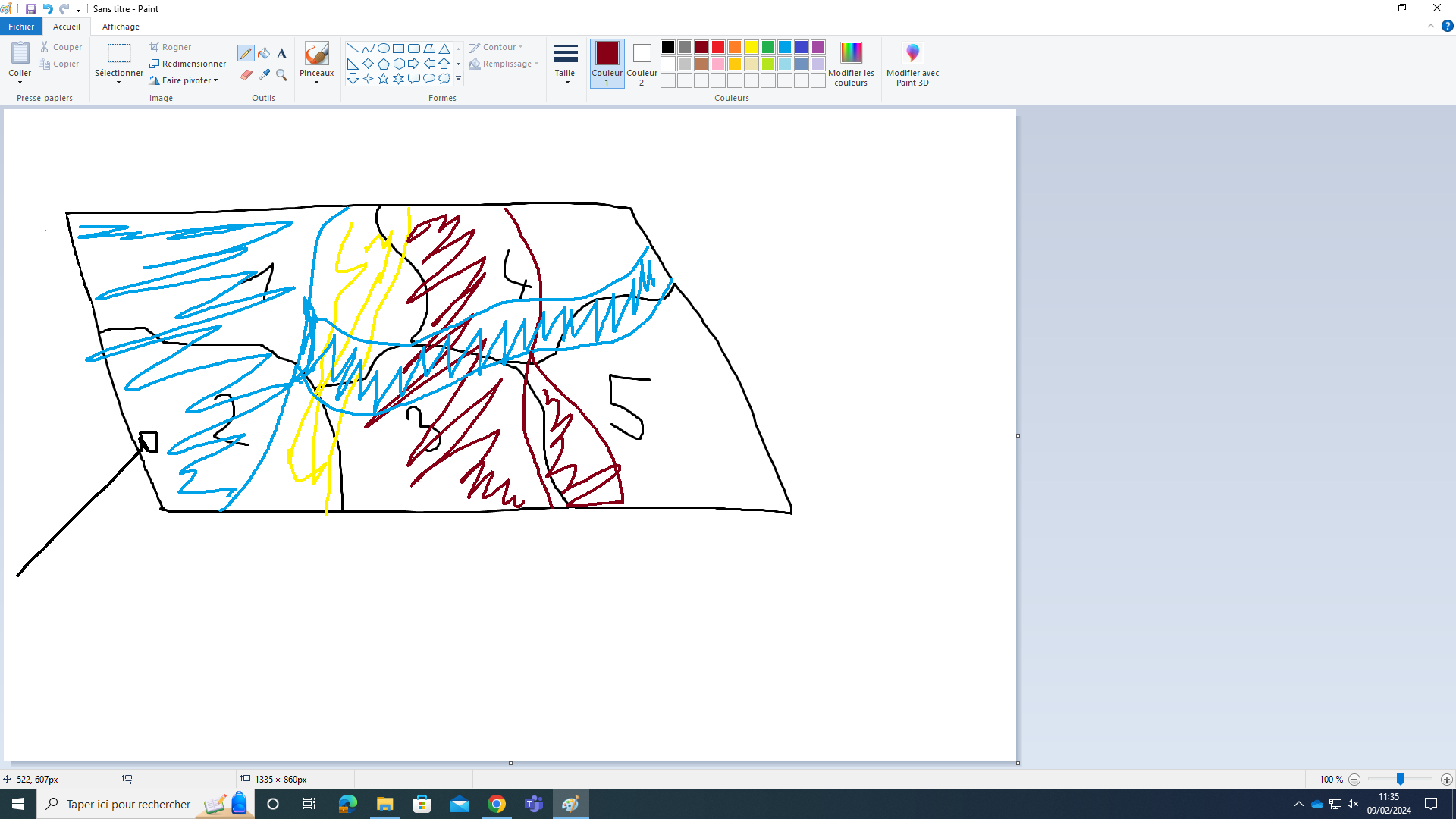 Capitale de départ : 10M pointsLes cartes :Centrale électrique			                        production+3M couts 4 MParc Eolienne 			                        production+1M couts 2MCentrale thermique                                               production+2M couts 3MCentrale nucléaire                                                 production+4M couts 6MCentrale à charbon                                                production+2M couts 3MBarrage à eau                                                        production+1M couts 2MPanneau solaire                                                     production+1M couts 2MCentrale au bois                                                    production+2M couts 3MCentrale géothermique                                         production+1M couts 2MCentrale marémotrice                                            production+1M couts 2MLes centrales thermiques à flamme                       production+1M couts 2MObjectifs scientifiques :Prise de conscience des principes des énergies renouvelables.  Connaissance des technologies de conversion énergétique.Application des concepts liés au développement durable.Livrables pour l'activité :Tutoriel sur WIKIFAB avec la liste des matériaux, les étapes de réalisation, et des photos du prototype.Fichiers de plan pour découpe laser du plateau et des cartes.Code source pour les défis techniques et le système de score électronique (si applicable).Évaluation :Pertinence par rapport au programme de 1ère STI2D.                                       Créativité dans l'utilisation des concepts énergétiques.Qualité du tutoriel et de la présentation orale.Fonctionnalité du système de score électronique.Facilité de reproduction par d'autres groupes."Eco-City Builder" - Thème : Énergies RenouvelablesDescription : Les joueurs construisent leur ville en utilisant des sources d'énergie renouvelable. Ils doivent équilibrer la demande énergétique, la disponibilité des ressources et minimiser l'empreinte carbone.Matériaux : Plateau de jeu, cartes d'énergies, pions de ville.Objectifs pédagogiques : Compréhension des différentes sources d'énergie, gestion durable des ressources